Department of TransportSample Public Transport Plan Guide (All Modes)The following document can be used as guide or template when creating your Public Transport Plan (PTP), with the option toinsert your relevant event information and submit to Department of Transport (DoT) for approval.  Sections of the Sample PTP may not be relevant to all events within Victoria, due to their Metropolitan or Regional locations. In cases where events do not impact on a mode of transport, this section can be removed from your submitted plan. ContentsPublic Transport Plan	31.	Event Description	42.	Event Venue and Location	43.	Summary of public transport service impacts	54.	Summary of concurrent public transport service occupations	65.	Summary of concurrent events in Melbourne/ Regional Victoria	66.	Road Closure and Diversion Details	77.	Changes to Traffic Conditions Details	78.	Train Service Changes	89.	Tram Service Changes	1110.	Working Around Train and Tram Overhead Wires	1511.	Bus & Coach Service Changes	1612.	Event Day Communications	19Public Transport Plan Event Name Event DateEvent Logo/ ImageryEvent Description This includes the name, type and purpose of the event.  Event start timeEvent finish timeEstimated event attendanceEvent Venue and LocationThis may be an indoor or outdoor venue, local park, or on road event.  Address of venue. An Aerial Map or SEMS Event Map can be inserted, indicating the affected roads and public transport routes surrounding the venue.  These can be taken from Google Maps, Near Maps or SEMS. For Example:SEMS Location Map of Marvel Stadium, Docklands, including 300m surrounding impact zone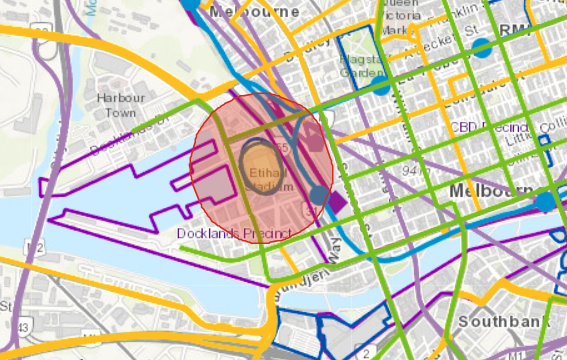 Summary of public transport service impactsPlease complete this section either as you go, or at the end of organising your arrangementsSummary of concurrent public transport service occupationsPlease complete this section either as you go, or at the end of organising your arrangements. This information will provide DoT and PTO’s with an insight into what external operations may impact on planning alternative transport arrangements. Advice can be received from the local PTO, Council or DoT.Summary of concurrent events in Melbourne/ Regional Victoria Please list any other concurrent events that may impact on your event or occurring within the same Region. This information will provide DoT and PTO’s with an insight into what external operations may impact on planning alternative transport arrangements. Advice can be received from the local Council or DoT.*Concurrent event applies to those within the location/ regionRoad Closure and Diversion DetailsPlease indicate which transport mode will be affected by the below event road closures, including the nominated traffic diversion routes, as increased traffic congestion may affect public transport.   Train 	 Tram	 Bus 	 CoachChanges to Traffic Conditions DetailsWill there be changes to speed limits set up and approved by the Roads team? List the roads and corresponding changes to speed restrictions.  Information on changes to traffic conditions must be communicated to on road operators such as tram and bus operators. In the instance where there is an existing Traffic Management Plan which includes this information, please indicate whether this document is attached to support this section of the planTrain Service ChangesService Changes Please indicate how Metropolitan or Regional train services will be impacted and managed as a result of the event, including the nominated bus replacement details, as increased congestion may affect the public transport network.  Please include details of instanced where events may cross over rail level crossings and require bus replacements, termination or additional management. For example:Sunday 16 August – Men’s Race at 11:10amThe following VLine Train services will be affected, due to the anticipated road closures prior to and following cyclists passing through Marshal Railway Level Crossing on Barwon Heads Road:10:30am Melbourne to Waurn Ponds will terminate at Geelong, with a bus replacement between Geelong and Waurn Ponds.11:16am Waurn Ponds to Melbourne will commence at Geelong, with a bus replacement between Waurn Ponds and Geelong.Additional Train ServicesSome large events may require additional train services.  Additional train services are only provided under agreement with DoT, Metro Trains Melbourne and VLine.  If your event has been acknowledged by DoT as requiring additional train services, please include the service details below as provided by Metro Trains and VLine:Train Line and Railway Station InformationPlease include details of the affected railway stations, which can be identified in SEMS using the Map and Information tools. Metropolitan Train Lines can be identified in SEMS by the Blue Lines, and Stations by the Blue Circles. Regional Train Lines can be identified in SEMS by the Purple Lines, and Stations by the Purple Squares.Using the information tool provided, you can select a Line or Station to identify their description, and then List affected services etc. Metropolitan Railway Line and Station		Regional Railway Line and Station 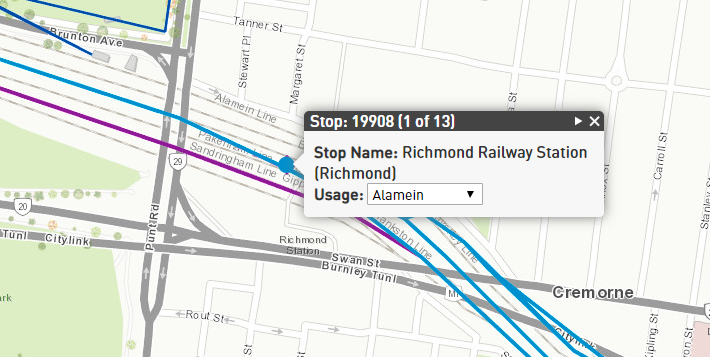 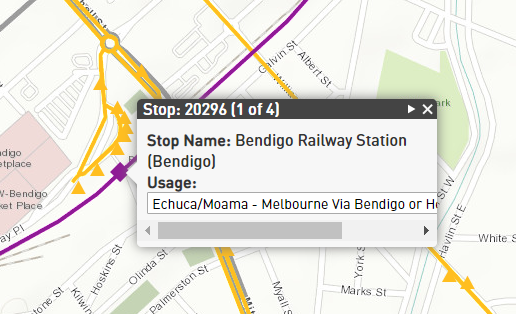 StaffingPlease outline measures being taken to manage crowds and loading at affected railway stations and level crossings, in the instance where additional staff and resources are required. This may include:Staffing – Authorised Officers, Customer Service staffPublic Safety Officers (PSO’s)PolicingCrowd management treatments e.g. water filled barriers, bollards, fencing or queuing systemsIn the instance where there is an existing Traffic Management Plan which outline’s crowd management treatments, barriers etc, please indicate whether this document is attached.CommunicationsPlease outline any arrangements for additional Station P.A. announcements and content, including frequency and any signage required.For Example:Due to the service changes for Yarra Trams through the Melbourne Park Precinct, MTM has agreed to open Gate C at Richmond Station, to ensure passengers can alight and trams at Stop 7D Olympic Blvd, and travel via Train between Richmond and Flinders Street. Announcements will be made on all platforms to ensure passengers are informed of the service changes. Due to the bus shuttle arrangements for the Ballarat Festival, passengers alighting at Ballarat Station will be directed to access the shuttles via Coffee Palace Lane, with the assistance of VLine staff and announcements upon arrival. Information regarding the service changes and/or additional services will also be advertised via the Metro Trains Melbourne, VLine and Public Transport Victoria (DoT) website.Victorian Train Network Maphttps://www.ptv.vic.gov.au/assets/PDFs/Maps/Network-maps/91ec3c5794/PTVH5027_Network_Victorian_Train_Map_A4L_Digital_v1_FA.pdfTram Service ChangesService Changes Please indicate how Tram services will be impacted and managed as a result of the event, including the nominated bus replacement and diversion details, as increased congestion may also affect the public transport network. This includes the Night Network. Details of the service changes can be included as per below, or in table format. For example:Sunday 16 August Due to the road closures on Sydney Road between Blyth Street and Brunswick Road, the following tram service changes will apply from first service until 20:00:Route 19 North Coburg – Flinders Street will terminate at Stop 28 Moreland Road/ Sydney Road. A bus replacement will operate from a temporary bus stop and via Cameron Street, Moreland Road, Sydney Road, to Stop 27 Brunswick Depot and pick up passengers. Buses will then travel via Blyth Street, Lygon Street, Brunswick Road, Sydney Road to Stop 19 Brunswick Road/ Park Street.Route 19 Flinders Street – North Coburg will terminate at Stop 19 Brunswick Road/ Park Street. A bus replacement will operate with passengers via Park Street, Stranger Street, Brunswick Road, Lygon Street, Blyth Street, Sydney Road, to Stop 27 Brunswick Depot. Buses will return via Moreland Road, Peveril Street to Cameron Street.Tram Stops between Stop 28 and Stop 19 will not be serviced from first service until 20:00.Summary of Additional ServicesSome large events may require additional tram services.  Additional tram services are only provided under agreement with DoT and Yarra Trams.  If your event has been approved by DoT as requiring additional tram services, please include the service details below as provided by Yarra Trams.Tram Route and Stop InformationPlease include details of the affected tram route including their Stop ID’s, which can be identified in SEMS using the Map and Information tools. Tram Routes can be identified in SEMS by the Green Lines, and Tram Stops by the Green Squares.Using the information tool provided, you can select a Line or Square to identify their description, and then List affected tram stops. Tram Route and Stop 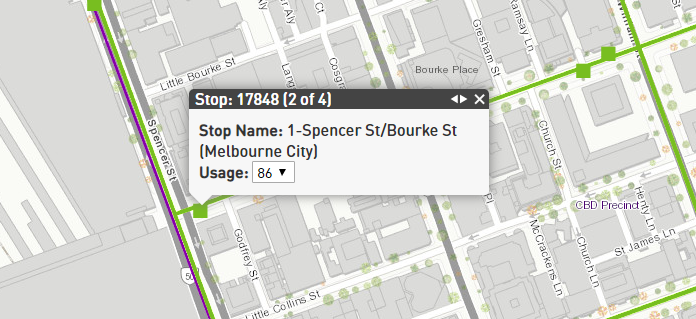 StaffingThe number, role and location of Yarra Trams staff for the event will be advised by Yarra Trams.  Please include any agreed plans from Yarra on any alterations to staffing for your event.CommunicationsPlease outline any arrangements for additional platform or tram P.A. announcements and content, including frequency and any signage required.For example:Due to the service changes for Yarra Trams through the Melbourne Park Precinct, (MTM has agreed to open Gate C at Richmond Station) passengers can alight at Stop 7d Olympic Blvd, and travel via Train between Richmond and Flinders Street. Announcements will be made on trams to ensure passengers are informed of the service changes. Information regarding the service changes and/or additional services will also be advertised via the Yarra Trams and Public Transport Victoria (DoT) website.CleaningPlease include details on additional cleaning operations or agreements to carry out cleaning of tram tracks post event. Metropolitan Tram Network Maphttps://www.ptv.vic.gov.au/assets/PDFs/Maps/Network-maps/417bb4810a/PTV_Tram-Network-Map_2017.pdfMetropolitan Night Tram Network Maphttps://www.ptv.vic.gov.au/assets/PDFs/Maps/Night-Network-maps/f1a3674c2c/PTV_Night-Tram_-network-map_2016.pdfWorking Around Train and Tram Overhead WiresWork Safe CompliancePermit to Work:	 not required	 permit includedFor any elevated equipment of any kind you must consider the envelope in which the equipment can be operated in all directions.  Any equipment used must maintain a 3-metre clearance below and laterally from the overhead wire and never be above the overhead wire.It is the responsibility of the person operating equipment in the vicinity of electrical assets to comply with these guidelines and contact the operator of the assets to obtain permits to work in the vicinity of the asset. Metro Trainshttps://www.metrotrains.com.au/metrositeaccess/VLinehttps://corporate.vline.com.au/Network-Access/Network-AccessYarra Tramshttps://yarratrams.com.au/permits-for-worksWhen does a ‘Permit to Work’ from either the electrical distribution or traction (tram or train) company need to be obtained?A ‘Permit to Work’ may be provided to you by either the traction or electrical distribution company when work is to be undertaken within three (3) metres of any overhead electrical asset. The Permit will generally outline all the safety precautions taken by the company to assist you in your work. The Permit will also stipulate any requirements (Special Provisions) that may have to be implemented to assist in the safe completion of your work near the electrical lines.  Where work is to be undertaken between 3 and 6.4 metres from the electrical line and a safety concern is evident, the electrical or tram company should be contacted for assistance.Following an inspection and possible negotiations, the issue of a ‘Permit to Work’ may be considered appropriate to assist in declaring required safety clearances and safety related matters and any precautions taken.Bus & Coach Service ChangesService Changes Please indicate how Metropolitan and Regional Bus and Coach services will be impacted and managed as a result of the event, including the nominated block & hold, bus replacement and/ or diversion details, as increased congestion may also affect the public transport network. Please include details of any bus stop closures, temporary bus stops or additional bus shuttle arrangements. This includes Night Network Services.Details of the service changes can be included as per the below description, or in table format. For example: Description:Sunday 16 AugustFrom 6:00 until 20:00, Bus Routes 11 and 12 in Ballarat will be impacted by the Ballarat Cycling Race on Sturt Street, between Doveton and Lydiard Streets. Eastbound Services will be diverted and travel via Mair Street. Westbound Services will be diverted and travel via Dana Street. The following bus stops will not be serviced on Sunday 16 August, and require a Customer Bulletin and Bag:Central Square SC/Sturt St (Ballarat Central) ID 35118Armstrong St/Sturt St (Ballarat Central) ID 35034The following temporary bus stops will be required on Sunday 16 August:Table:Summary of Additional ServicesSome large events may require additional bus services, due to their location and event requirements.  Please include any details regarding the additional services and stops required, particularly in the instance where services operate along an existing public route. Additional bus services for events must be paid for by event organisers, as part of the overall event costs. The DoT does not have any funding for this purpose. In the instance where event organisers require advice or assistance with additional bus planning, DoT can provide this where possible. Please contact our Special Events team for further advice at event.notification@ptv.vic.gov.auBus Route and Stop InformationPlease include details of the affected bus stops including their Stop ID’s, which can be identified in SEMS using the Map and Information tools. Metropolitan and Regional Bus Routes can be identified in SEMS by the Orange Lines, and Bus Stops by the Orange Triangles. Regional Coach Routes can be identified in SEMS by Light Purple Lines, and Coach Stops by the Light Purple Hectogons.Using the information tool provided, you can select a Line or Triangle to identify their description, and then List affected bus stops and any replacement temporary bus stop locations. Describe arrangements in place for any additional staff to manage the temporary bus stops. Bus Route and Stop					Coach Route and Stop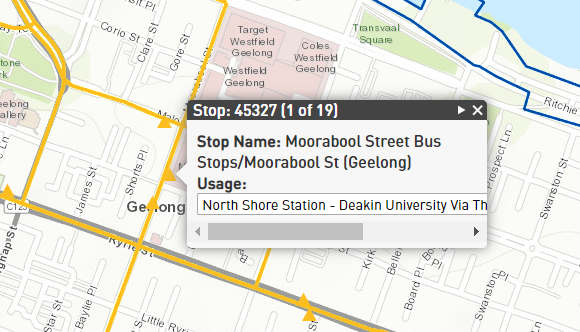 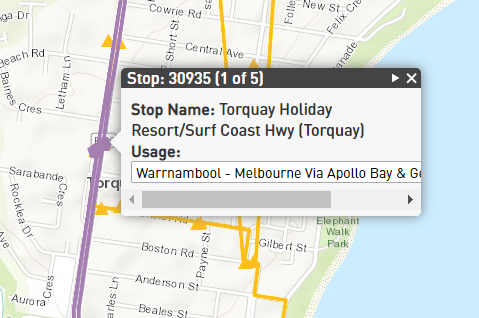 StaffingPlease include any arrangement for additional staffing to assist with operations during your event.In the instance where there is an existing Traffic Management Plan which outline’s crowd management treatments, barriers, staff etc, please indicate whether this document is attached.CommunicationsCustomer Bulletins are required for each affected bus stop when services cannot access a specific bus stop. Customer Bulletins assist customers with information regarding the details of when the stop will close and reopen, and where their nearest bus stop is to access services. Confirmation of bus stops that require a Customer Bulletin are required, and whether the stop is also required to be closed or ‘bagged’ if the closure will occur all day. If a bus stop requires bagging, the DoT carries this out via an external contractor prior to and post event and may require access to road closures to carry this out. Alternatively, an arrangement for the event organiser or local bus operator to post the customer bulletins can be formed, once copies of the customer bulletin are drafted by DoT and sent to the relevant stakeholder. Example of a DoT Customer Bulletin:		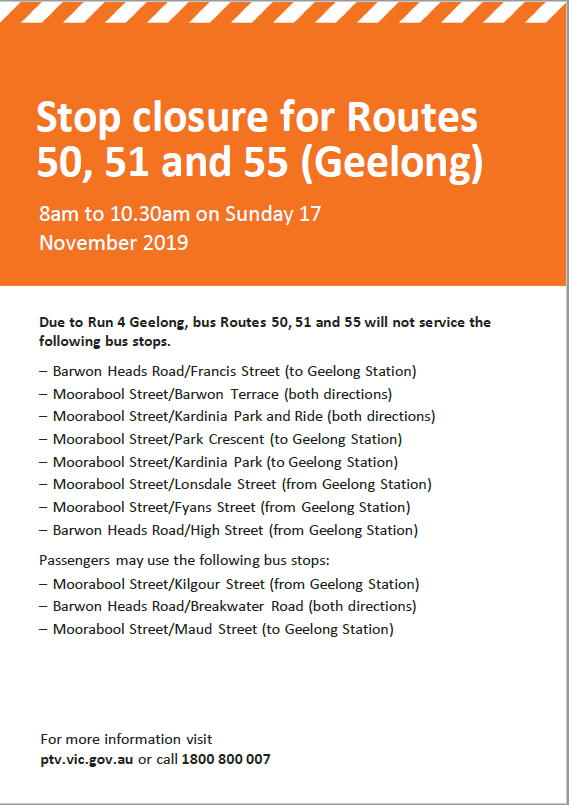 Information regarding the service changes will also be advertised via the public transport operator and Public Transport Victoria (DoT) website.Metropolitan Local Area Mapshttps://www.ptv.vic.gov.au/more/maps/metropolitan-local-area-maps/Metropolitan Bus Night Network Maphttps://www.ptv.vic.gov.au/assets/PDFs/Maps/Night-Network-maps/e8f84509e5/PTV_NightBus_map_2016.pdfRegional Coach Night Network Map https://www.ptv.vic.gov.au/assets/PDFs/Maps/Night-Network-maps/d8539d780b/PTV_NightCoach_map_2016.pdfEvent Day CommunicationsPlease include the following details;Location of Event Operations Centre ()Operating hours of Contact numbers for Event Day staffContact names and numbers for public transport staff managing services on event dayTrain ServicesTrain ServicesTrain ServicesTrain ServicesTrain ServicesTrain ServicesLevel Crossing ImpactAdditional ServicesReplacement ServicesAdditional Staff/ ManagementAdditional CommunicationsMetropolitan (MTM)Yes/NoYes/NoYes/NoYes/NoYes/NoRegional (VLine)Yes/NoYes/NoYes/NoYes/NoYes/NoOther  Yes/NoYes/NoYes/NoYes/NoYes/NoTram ServicesTram ServicesTram ServicesTram ServicesTram ServicesTram ServicesDiverted   ServicesAdditional ServicesReplacement ServicesAdditional Staff/ ManagementAdditional CommunicationsMetropolitan     Yes/NoYes/NoYes/NoYes/NoYes/NoRegional             Yes/NoYes/NoYes/NoYes/NoYes/NoOtherYes/NoYes/NoYes/NoYes/NoYes/NoBus & Coach ServicesBus & Coach ServicesBus & Coach ServicesBus & Coach ServicesBus & Coach ServicesBus & Coach ServicesDiverted   ServicesAdditional ServicesReplacement ServicesAdditional Staff/ ManagementAdditional CommunicationsMetropolitan      Yes/NoYes/NoYes/NoYes/NoYes/NoRegional              Yes/NoYes/NoYes/NoYes/NoYes/NoCoachYes/NoYes/NoYes/NoYes/NoYes/NoModeOccupation/ sTrain (Metropolitan)Sandringham Line Bus Replacement – Sandringham to Mordialloc - 21:00 Friday 14 to 03:00 Monday 17 AugustTrain (Regional)Geelong Line Bus Replacement – Geelong to Southern Cross – All Day Saturday 15 & Sunday 16 AugustTram (Metropolitan)Route 86 Bus Replacement – Waterfront City Docklands to Melbourne Museum – All Day Saturday 15 & Sunday 16 AugustTram (Regional)N/ADateEvent NameEvent LocationStart timeFinish timeEstimated AttendanceFri 14 Aug  Geelong v CollingwoodMCG17:2022:3050,000Sat 15 Aug U2 concertEtihad stadium20:0023:0045,000Sun 16 AugMelton Community FestivalHigh Street 12:0017:0020,000Road/ Street NameSectionDirection closedDate Closed  Time ClosedDiversion RouteSt Kilda RoadPark Street to Flinders StreetBoth DirectionsSun 16 August00:01 to 20:00Flinders St-Kings Way-Park StreetLinlithgow AvenueSt Kilda Road to Alexandra AvenueBoth DirectionsSun 16 August00:01 to 20:00Alexander Ave-City Rd-Sturt St-Kings Way-Park StRoadSectionNormal speedAltered speedDateTime Alexandra AvenueSwan Street Bridge to City Road60 kmph40 kmphSun 16 Aug6:00 to 20:00Swan Street BridgeAlexandra Avenue to Batman Avenue60 kmph40 kmphSun 16 Aug6:00 to 20:00LineStation to StationStation to StationNo. of Additional ServicesDeparture TimeMetro TrainsMetro TrainsMetro TrainsMetro TrainsMetro TrainsAlameinBelgraveCraigieburnCranbourneDandenongFlemingtonFrankstonGlen WaverleyHurstbridgeLilydaleMerndaPakenhamRingwoodSandringhamShowgroundsSouth MorangStony PointUpfieldWerribeeWilliamstownV/Line V/Line V/Line V/Line V/Line BallaratBendigoGeelongSeymourTraralgonRoute NoRoute DescriptionBlock & HoldBus Replacement RouteTram Diversion RouteDateTime        1East Coburg – South Melbourne Beach3Melbourne University - East Malvern (weekdays)3aMelbourne University – East Malvern (weekends)5Malvern – Melbourne University6Moreland - Glen Iris 11West Preston – Victoria Harbour Docklands12Victoria Gardens – St Kilda (Fitzroy St)16Kew – Melbourne University 19North Coburg – Flinders Street Station30St Vincent’s Plaza – Etihad Stadium Docklands35City Circle48North Balwyn – Victoria Harbour DocklandsAt Spenser & Collins StreetSun 16 August12:00 to 12:15Yarra Trams, Traffic Management and Victoria Police members will be on site to assist with block & hold movement of trams. Yarra Trams, Traffic Management and Victoria Police members will be on site to assist with block & hold movement of trams. Yarra Trams, Traffic Management and Victoria Police members will be on site to assist with block & hold movement of trams. Yarra Trams, Traffic Management and Victoria Police members will be on site to assist with block & hold movement of trams. Yarra Trams, Traffic Management and Victoria Police members will be on site to assist with block & hold movement of trams. Yarra Trams, Traffic Management and Victoria Police members will be on site to assist with block & hold movement of trams. Yarra Trams, Traffic Management and Victoria Police members will be on site to assist with block & hold movement of trams. 57West Maribyrnong – Flinders Street Station58West Coburg - Toorak59Airport West – Flinders Street Station64East Brighton – Melbourne University67Carnegie – Melbourne University70Wattle Park – DocklandsN/ASun 16 August07:00 to 00:00Due to the road closures on Batman Avenue, Route 70 tram services will terminate at Stop 6 Russell St/ Flinders St and Stop 7 Exhibition St/ Flinders St, and then Stop 7D Olympic Blvd. Passengers are advised to travel via Train between Richmond & Flinders Street Stations to and from the City.Due to the road closures on Batman Avenue, Route 70 tram services will terminate at Stop 6 Russell St/ Flinders St and Stop 7 Exhibition St/ Flinders St, and then Stop 7D Olympic Blvd. Passengers are advised to travel via Train between Richmond & Flinders Street Stations to and from the City.Due to the road closures on Batman Avenue, Route 70 tram services will terminate at Stop 6 Russell St/ Flinders St and Stop 7 Exhibition St/ Flinders St, and then Stop 7D Olympic Blvd. Passengers are advised to travel via Train between Richmond & Flinders Street Stations to and from the City.Due to the road closures on Batman Avenue, Route 70 tram services will terminate at Stop 6 Russell St/ Flinders St and Stop 7 Exhibition St/ Flinders St, and then Stop 7D Olympic Blvd. Passengers are advised to travel via Train between Richmond & Flinders Street Stations to and from the City.Due to the road closures on Batman Avenue, Route 70 tram services will terminate at Stop 6 Russell St/ Flinders St and Stop 7 Exhibition St/ Flinders St, and then Stop 7D Olympic Blvd. Passengers are advised to travel via Train between Richmond & Flinders Street Stations to and from the City.Due to the road closures on Batman Avenue, Route 70 tram services will terminate at Stop 6 Russell St/ Flinders St and Stop 7 Exhibition St/ Flinders St, and then Stop 7D Olympic Blvd. Passengers are advised to travel via Train between Richmond & Flinders Street Stations to and from the City.Due to the road closures on Batman Avenue, Route 70 tram services will terminate at Stop 6 Russell St/ Flinders St and Stop 7 Exhibition St/ Flinders St, and then Stop 7D Olympic Blvd. Passengers are advised to travel via Train between Richmond & Flinders Street Stations to and from the City.72Camberwell – Melbourne University75Vermont South – Docklands78North Richmond - Balaclava82Moonee Pond - Footscray86Waterfront City Docklands – Bundoora RMITDivert at Victoria St via La Trobe and Spencer StsSun 16 August07:00 to 00:0096St Kilda Beach – East BrunswickDivert at Victoria St via La Trobe and Spencer StsSun 16 August07:00 to 00:00Due to the road closures on Bourke Street, trams services will divert and will not service tram stop’s between Stop 01 Spenser Street and Stop 10 Albert Street.Due to the road closures on Bourke Street, trams services will divert and will not service tram stop’s between Stop 01 Spenser Street and Stop 10 Albert Street.Due to the road closures on Bourke Street, trams services will divert and will not service tram stop’s between Stop 01 Spenser Street and Stop 10 Albert Street.Due to the road closures on Bourke Street, trams services will divert and will not service tram stop’s between Stop 01 Spenser Street and Stop 10 Albert Street.Due to the road closures on Bourke Street, trams services will divert and will not service tram stop’s between Stop 01 Spenser Street and Stop 10 Albert Street.Due to the road closures on Bourke Street, trams services will divert and will not service tram stop’s between Stop 01 Spenser Street and Stop 10 Albert Street.Due to the road closures on Bourke Street, trams services will divert and will not service tram stop’s between Stop 01 Spenser Street and Stop 10 Albert Street.109Port Melbourne – Box HillRouteRouteDetails86Waterfront City Docklands – Bundoora RMITBetween 11:00 and 17:00, additional services will operate between Stop 01 Spencer St/ Bourke St & Stop and Stop 11 Melbourne Museum/ Nicholson St to an 8-minute frequency.Street AddressCross StreetDate(Approx. 301) Dana StArmstrong St South (South Side)16 August(Approx. 501) Dana StDawson St South (South Side)16 August(Approx. 614) Mair StRaglan St North (North Side)16 August(Approx. 402) Mair StDoveton St North (North Side)16 AugustRoute No.Route DescriptionRoad Closure Diversion RouteDiversion TimeStop Closures11Ballarat Station – Wendouree Station via Howitt StSturt Street between Doveton and Lydiard StreetsEastbound via Mair StreetWestbound via Dana Street6:00 to 20:00Central Square SC/Sturt St (Ballarat Central) ID 35118Armstrong St/Sturt St (Ballarat Central) ID 3503412Ballarat Station – Wendouree Station via Forest StSturt Street between Doveton and Lydiard StreetsEastbound via Mair StreetWestbound via Dana Street6:00 to 20:00Central Square SC/Sturt St (Ballarat Central) ID 35118Armstrong St/Sturt St (Ballarat Central) ID 35034Temporary Bus Stops RequiredTemporary Bus Stops RequiredTemporary Bus Stops RequiredStreet AddressCross StreetDate(Approx. 301) Dana StArmstrong St South (South Side)16 August(Approx. 501) Dana StDawson St South (South Side)16 August(Approx. 614) Mair StRaglan St North (North Side)16 August(Approx. 402) Mair StDoveton St North (North Side)16 August